HORALKY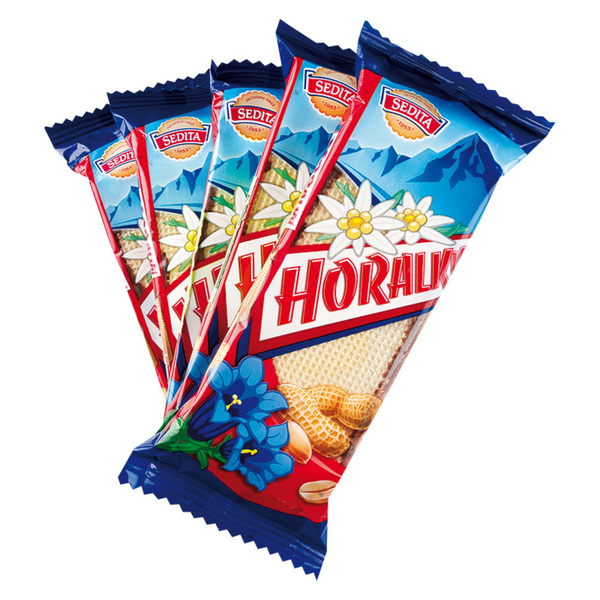                              Привет!                        Пробовали новые ВАФЛИ?Я уже попробовал!                         Ну просто хрустящий                                                            УЛЁТ!Советую похрустеть  Пока!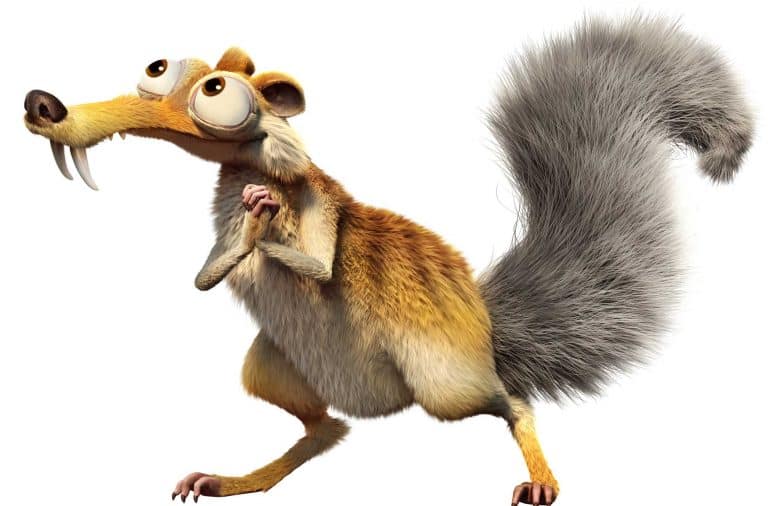 